ROTARY CLUB OF SMITH VALLEY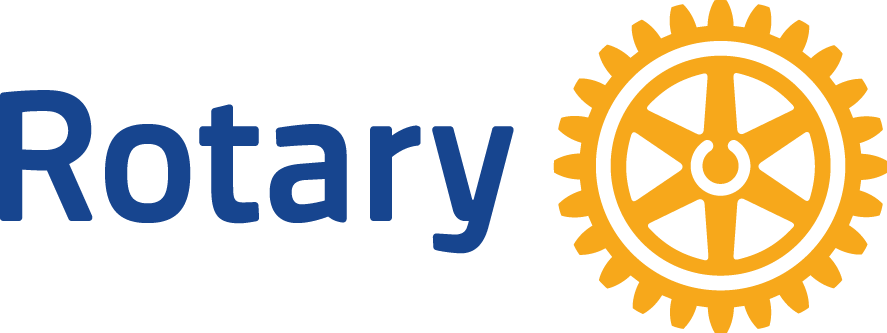 PO BOX 357     WELLINGTON, NV 89444WE MEET EVERY THURSDAY AT THE HEYDAY IN AT 7:00 PMImportant NewsLEADERSHIP STUDENTS WILL BE IN ATTENDANCEStarting this month Abbie Acciari, President and Collin Unruh, Vice President of the Smith Valley Student Body will be attending meetings once a month.  The two students will keep our club updated on activities at the school and showcase students and school accomplishments.  This will be a great opportunity benefitting both our local school and our club.DISTRICT GOVERNOR’S VISIT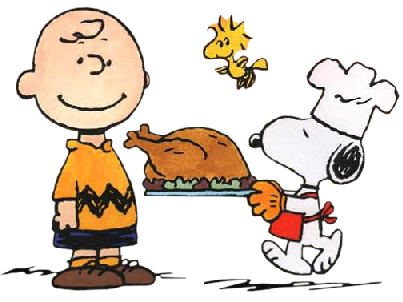 We had a great visit with the District Governor, Tina Spencer-Mulhern.  She spent time with our board and enjoyed a great dinner with our club and members.  We inducted a new member Joel Parker, Joel was brought to our club thanks to Don Hudson.  Paul Harris Fellows were given to Sandi Smolin and Dave Dahl.  Steve Bohler received the Most Valuable Player pin and Adrienne Hicks received the Quiet Rotarian Award.  Also, DG Tina gave a special Most Valuable Player award to PDG Gail Ellingwood for her support with the District Conference.DISTRICT GRANTOur District Service Grant has been approved and will be funded soon.  Each year our club has the opportunity to apply for a Service Grant though the Foundation.  Donations we make each year go to The Foundation, three years later half of that money is returned to our District to be used for various grants.  We will receive $2,000 which the club will match. This year we will be building a gazebo on the property by the Old Schoolhouse Museum.  District Leadership Assembly – Saturday, April 6This event is NOT just for board member, it is for all members.  Club Leadership Assembly is all about preparing our Club for a great year ahead with a full day of learning opportunities.  This will be held at the Nugget in Reno.Sustaining Member – Rotary Direct For the past few years our club has had 100% Sustaining members.  Greg has asked that the club accomplishes this again.  What this means is that each member has contributed $100 or more to The Rotary Foundation.  Half of what we donate is returned to the District in three years and is distributed in the form of grants. Also, for every dollar donated the member will receive one recognition point.  NOVEMBER 2018 ROTARY FOUNDATION MONTH This Club,This month was our big event!!  I want to thank each of you who committed so much of your time and energy towards making this year’s Fundays a success.  It was very well attended and we received many compliments from attendees.  A special thanks to Jerry Rosse for his great work bringing in the Horse Drawn Wagon venue, the Pine Needlers for their great quilt display, Dan Smith as always for the Tractor Pull, Phil Gangwish for the Car Show, Denise Terry for the Dog Agility show, Barb Brooks for helping with the booths, Joe Frye for the Trail Trials, our great Grange kids for the Pancake Breakfast, the Chelone’s for doing what they do, and all of the members of the club that pitched in to help pull our event off!!